PAPER 1 FORM FOUR GEOGRAPHY PRE MOCKNAME…………………………………CLASS………..…ADM NO…………….TERM ONE, 2017						TIME: 2 ¾ HOURSINSTRUCTIONSThis paper ha two section: A and BAnswer all the questions in section AIn section B, answer question 6 and any other two questionsAll answers to be written on the foolscaps provided.SECTION AName two scientific theories on the origin of the earth			 (2marks)Give the reason for the geoid shape of the earth 				(4marks)The diagram below some features formed due to glacial deposition in lowland areas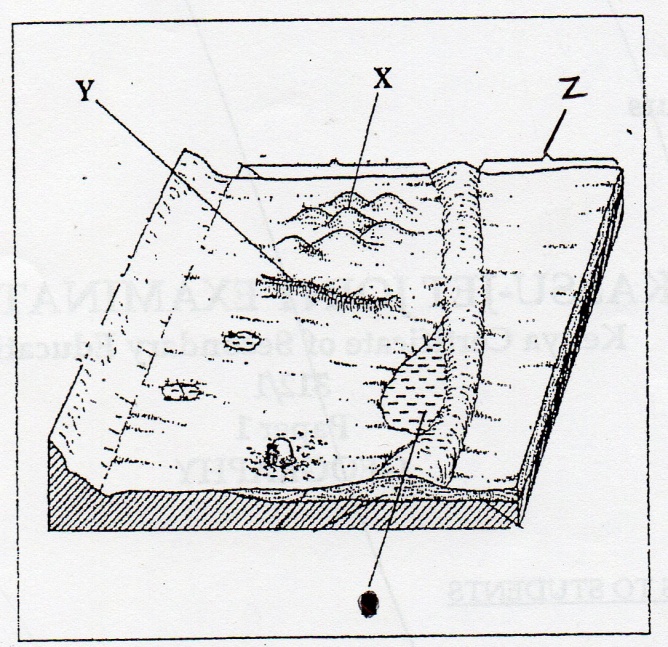 Name the features marked X, Y and Z					(3marks)Outline three factors which influence the rate of glacial erosion 	(3marks)What is mechanical weathering?					(2marks)Name three processing of mechanical weathering 			(3marks)What is extrusive vulcanicity? 					(2marks)Give two examples of basic lava domes in Africa 			(2marks)State four characteristic of plutonic rocks					(4marks)SECTION BStudy the map of Oyugis (1:50, 000, sheet 130/1) provided and use it to answer the following questions.Give the magnetic variation of the area covered by the map when it was drawn                    (2marks)What is the latitudinal and longitudinal extent of the area covered by the map?		                                                                                                (2marks)Determine the four figure grid reference of kuja dam		 (2marks)What is the vertical interval of the map?				(1 mark)Give the direction and bearing of a jaggery factory at grid reference 788237 from a church at grid reference 806188.					(3marks)Draw a square 10cm by 10cm to represent the region east of easting 85 from northing 30 to northing 40. On the square, mark and name:Kodera forestA district boundaryAll weather road-pound surfaceA seasonal swamp 						(5marks)What is the scale of the sketch that you have drawn?		(1 mark)Citing evidence from the map, identify four crops grown in the area covered by the map.								(4marks)Describe the distribution of settlement in the area covered by the map. (5marks)The map of Kenya below shows the climatic regions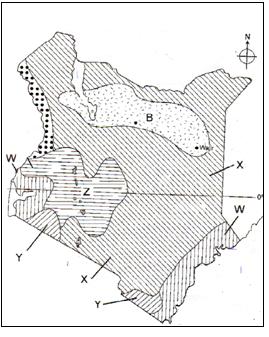 Identify the climatic zones marked W, X, Y and Z 			(4marks)Describe the characteristics of the climatic region marked B		(6marks)Apart from rainfall, give three other common forms of precipitation    (3marks) Describe how convectional rainfall is formed			(6marks)Explain three factors that influence rainfall in a place			 (6marks)(i) Differentiate between river discharge and river regime 		(2marks)(ii) List three types of river erosion					 (3marks)Explain four factors which influence river deposition			 (8marks)State five characteristic of the upper stage of a river			 (5marks)Suppose you were to carry out a field study along the lower course of a major river.State four reasons why it is important to conduct a pre-visit to the area of study.  (4marks)State three follow –up activities that you would do after the study 		(3marks)        (i) Differentiate between earth movements and internal land forming processes    (2marks)           	 (ii) Give four causes of earth movements				 (4marks)Explain how fold mountains were formed according to the plate tectonics theory											(4marks)Name two types of longitudinal seismic waves 			(2marks)Sate four natural causes of earthquakes 				(4marks)Describe how a lava plateau is formed 				(5marks)State four characteristics of a basic lava dome			 (4marks) (i) Give three examples of west coast deserts				(3marks)(ii) State three reasons why wind action is more effective in hot deserts	(3marks)With the aid of well labeled diagrams, describe how a rock pedestal is formed   (7marks)Apart from rock pedestals, name for other features formed due to wind erosion (4marks)Explain four positive effects of desert features				 (8marks)